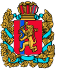 РФАДМИНИСТРАЦИЯ АБАЛАКОВСКОГО  СЕЛЬСОВЕТА ЕНИСЕЙСКОГО РАЙОНА КРАСНОЯРСКОГО КРАЯПОСТАНОВЛЕНИЕ с. Абалаково02.10.2017г.                                                                                      № 86Об утверждении муниципальной программы «Формирование комфортной городской (сельской) среды» на 2018-2024 годы на территории Абалаковского сельсовета (в редакции Постановлений от 19.02.2018г. № 07-п; от  14.10.2019г. № 65-п)В соответствии с подпунктом "д" пункта 10 Правил предоставления и распределения субсидий из федерального бюджета бюджетам субъектов Российской Федерации на поддержу государственных программ субъектов Российской Федерации и муниципальных программ формирования современной городской среды, утвержденных постановлением Правительства Российской Федерации от 10 февраля 2017 г. № 169, Федеральным законом от 6 октября 2003 года № 131-ФЗ «Об общих принципах организации местного самоуправления в Российской Федерации», на основании Устава Абалаковского сельсовета Енисейского района, постановляю:Утвердить муниципальную программу «Формирование комфортной городской (сельской) среды» на 2018-2024 годы на территории Абалаковского сельсовета согласно приложения №1.Контроль за выполнением постановления оставляю за собой.  Постановление вступает в силу со дня официального опубликования (обнародования) в печатном издании «Вестник Абалаково» и подлежит размещению на официальном информационном Интернет-сайте Администрации Абалаковского сельсовета Енисейского района. Глава сельсовета                                                                       А.В. ТулуповПриложение №1УтвержденоГлавой Абалаковского сельсоветаПостановлением № 86 от 02.10.2017г. Муниципальная программа«Формирование комфортной городской (сельской) среды»Абалаковского сельсовета на 2018-2024Паспорт муниципальной ПрограммыПриоритеты политики формирования комфортной городской (сельской) среды в целях благоустройства территорий городских округов (поселений)Формирование комфортной городской (сельской) среды — это комплекс мероприятий, направленных на создание условий для обеспечения благоприятных, безопасных и доступных условий проживания населения в муниципальных образованиях. Городская среда должна соответствовать санитарным и гигиеническим нормам, а также иметь завершенный, привлекательный и эстетичный внешний вид. Создание современной городской среды включает в себя проведение работ по благоустройству дворовых территорий и наиболее посещаемых муниципальных территорий общего пользования (устройство детских и спортивных площадок, зон отдыха, парковок и автостоянок, набережных, озеленение территорий, устройство наружного освещения). Решение актуальных задач требует комплексного, системного подхода, и переход к программно-целевым методам бюджетного планирования, разработке муниципальных программы, содержащих мероприятия по благоустройству территорий. Основные принципы формирования программ формирование комфортной городской среды.  Принцип 1. Общественное участие. Общественные комиссии, создаются органами местного самоуправления, которые контролируют программу, согласуют отчеты, принимают работы,  в их состав включаются представители политических и общественных партий и движений. Обязательное общественное обсуждение, утверждение муниципальных программ, концепций и дизайн-проектов объектов благоустройства. Обязательное обсуждение местных правил благоустройства. Свободное право предложения объектов для включения в программы. Подробное информирование обо всех этапах программы.  Принцип 2. Системный подход. Формирование муниципальных программ на 2018-2024 годы во всех муниципалитетах с численностью более 1000 человек. Проведение инвентаризации объектов (земельных участков) частной собственности, общественных территорий. Формирование графика благоустройства: дворовых территорий, общественных пространств и объектов (земельных участков) частной собственности.  Принцип 3. Все начинается с дворов. Двор включается в программу только по инициативе жителей. Условием включения в программу является софинансирование собственников – 2% от сметной стоимости по минимальному перечню работ по благоустройству (ремонт проездов, освещение, скамейки, урны). При благоустройстве двора учитывается принцип безбарьерности для маломобильных групп.   Принцип 4. Создание общественного пространства. По выбору жителей. Формирование плана (графика) благоустройства до 2024 неблагоустроенных общественных зон.   Принцип 5. Закрепление ответственности за содержанием благоустроенной территории. Организация и проведение мероприятий для жителей, включая их непосредственное участие (посадка деревьев, участие в субботниках и т.д.)   Принцип 6. Личная ответственность. За программу отвечает главам муниципального образования. Собственник (арендатор) несет ответственность за содержание недвижимости (земельного участка), прилегающей  территории.   Принцип 7. Привлечение местных производителей для выполнения работ по благоустройству. Формирование взаимодействия с представителями малого и среднего бизнеса на территории муниципального образования, развитее конкуренции.  Принцип 8. Применение лучших практик благоустройства. Привлечение молодых архитекторов, студентов ВУЗов к разработке дизайн – проектов благоустройства дворов и общественных пространств соответствующего функционального назначения.Характеристика нормативного правового регулирования реализации органами местного самоуправления вопросов местного значения и текущего состояния сферы благоустройства3.1. Общая характеристика 3.2. Численность 1567 чел. в том числе по возрасту:       от 1 года до 6 лет – 90 чел       до 14 лет – 300 чел       от 15 лет до 24 лет – 350 чел       от 30 лет до 40 лет – 179 чел       от 40 лет до 55 лет – 200 чел       от 55 лет и старше – 448 чел 3.3. Стратегия социально – экономического развития: утверждена______________      3.4. Генеральный план: не утвержден                    3.5. Правила землепользования: утверждены   19.09.2013г.  №176.3.6. Правила благоустройства: утверждены      30.08.2017г.  №703.2 Таблица показателей оценки состояние сферы благоустройстваЦели и задачи муниципальной программы  4.1 Цель программы: повышение уровня благоустройства территорий создание наиболее благоприятных и комфортных условий жизнедеятельности населения Абалаковского сельсовета.  4.2. Задачи программы:-Обеспечение формирования единого облика муниципального образования; -Обеспечение создания, содержания и развития объектов благоустройства на территории муниципального образования, включая объекты, находящихся в частной собственности и прилегающие к ним территории;-Повышение уровня вовлеченности заинтересованных граждан, организаций в реализацию мероприятий по благоустройству территории муниципального образования. Ожидаемые результаты Программы5.1. Повышение уровня благоустройства территории Абалаковского сельсовета;5.2. Активация деятельности административной комиссии;5.3.Выявление реальных потребностей различных групп населения;5.4. Показатели (индикаторы) результативности Программы приведены в приложении № 10 к Программе.Мероприятия ПрограммыСистема мероприятий Программы включает в себя следующие мероприятия соответствующие поставленным задачам, согласно приложению № 1 к Программе.  6.1. Задача 1. Обеспечение формирования единого облика муниципального образованияМероприятия 1. Утверждение Правил благоустройства и содержания территории сельсоветов    Правила благоустройства и содержания территорий сельсоветов приведены в соответствие с рекомендациями министерства строительства и ЖКХ РФ, утвержденными приказом от 13.04.2017 № 711/пр и утверждены решением Абалаковского сельского        Совета депутатов от 30.08.2017г №70  на основании публичных слушаний.    Согласно ст. 28 федерального закона от 06.10.2003 № 131-ФЗ Правила благоустройства и содержания территории сельсоветов должны выноситься на публичные слушания.     Порядок организации и проведения публичных слушаний определен уставом муниципального образования и (или) нормативными правовыми актами представительного органа муниципального образования и предусматривает заблаговременное оповещение жителей муниципального образования о времени и месте проведения публичных слушаний, заблаговременное ознакомление с проектом муниципального правового акта, другие меры, обеспечивающие участие в публичных слушаниях жителей муниципального образования, опубликование (обнародование) результатов публичных слушаний, включая мотивированное обоснование принятых решений.    Публичные слушания проведены в здании культурного центра с.Абалаково в период с 14 часов 10 минут по 15 часов 00 минут.   В публичных слушаниях приняли участие 28 чел., что составляет ____% от общего количества жителей в муниципальном образовании.   Мероприятия 1.2. Реализация комплексных проектов благоустройства с привлечением собственников, находящихся в непосредственной близости от территории комплексных проектов благоустройства и иных заинтересованных сторон.   Мероприятия 1.3. Применение лучших практик (проектов, дизайн- проектов) при благоустройстве дворовых территорий и общественных пространств.    Концепцию благоустройства для каждой территории рекомендуется создавать с учетом потребностей и запросов жителей и других участников деятельности по благоустройству и при их непосредственном участии на всех этапах создания концепции.    В концепции отражается настоящее и будущее территории: а) характеристика, описание (текстовое, графическое) территории в настоящее время, место расположения (адрес), анализ существующих сценариев использования, анализ проблем, анализ ценностей и потенциала территории, задачи по развитию территории;б) характеристика, описание (текстовое, графическое), планируемые сценарии использования территории по результатам работ по благоустройству.    На краевом уровне по результатам конкурса формируется база лучших проектов (дизайн-проект) благоустройства дворов и общественных территорий, которыми, можно пользоваться.    Мероприятия 1.4. Обеспечение системной работы административной комиссии рассматривающей дела о нарушении правил благоустройства.    Согласно ст. 14.2 закона Красноярского края от 02.10.2008 № 7-2161 «Об административных правонарушениях» органы местного самоуправления городских округов, поселений края наделяются государственными полномочиями по созданию и обеспечению деятельности административных комиссий в соответствии с Законом края от 23.04.2009 № 8-3170.     Административные комиссии рассматривают дела об административных правонарушениях, предусмотренных ст. 5.1 «Нарушение правил благоустройства городов и других населенных пунктов» Закона «Об административных правонарушениях».     Состав административной комиссии утвержден «О внесении изменений в состав лиц административной комиссии Абалаковского сельсовета» от 01.12.2016г №47 .    Анализ работы административной комиссии в период с 2014 по 2016 года показал следующее.__________________________________________________________________.    Мероприятия 1.5. Обеспечение надлежащего состояния и эксплуатации элементов благоустройства на территории муниципального образования (организация уборки мусора, освещения, озеленения общественных территорий).   Иные мероприятия по обеспечению формирования единого облика муниципального образования, Администрация Абалаковского сельсовета может дополнить перечень мероприятий, если это необходимо на их взгляд.   . Задача 2 Обеспечение создания, содержания и развития объектов благоустройства на территории муниципального образования, включая объекты, находящихся в частной собственности и прилегающие к ним территории  Мероприятие 2.1. Благоустройство дворовых территорий многоквартирных домов.    В целях благоустройства дворовых территорий многоквартирных домов сформирован ранжированный адресный перечень согласно приложению №2 всех дворовых территорий, нуждающихся в благоустройстве (с учетом их физического состояния) и подлежащих благоустройству в 2018-2024 годах исходя из минимального перечня работ по благоустройству, согласно приложению № 6 к Программе.    При благоустройстве дворовой территории многоквартирных домов с привлечение бюджетных средств в порядке, установленном Правительством края, выполняется минимальный перечень работ. Минимальный перечень включает в себя:-ремонт дворовых проездов;-обеспечение освещения дворовых территорий с применением энергосберегающих технологий;-установку скамеек;-установку урн для мусора.    Собственники помещений в многоквартирных домах, собственники иных зданий и сооружений, расположенных в границах дворовой территории, подлежащей благоустройству (далее – заинтересованные лица) обеспечивают финансовое участие в реализации мероприятий по благоустройству дворовых территорий.     При выполнении работ по минимальному перечню заинтересованные лица обеспечивают финансовое участие в размере не менее 2% от сметной стоимости на благоустройство дворовой территории и трудовое участие. Очередность благоустройства определяется  в порядке поступления предложений заинтересованных лиц об их участии в выполнении указанных работ в муниципальной программе.    Физическое состояние дворовой территории и необходимость ее благоустройства определены по результатам инвентаризации дворовой территории, проведенной в порядке, установленном постановлением Правительства Красноярского края от 18.07.2017г №415-п.    Предложения, заинтересованные лица направляют в порядке, установленном постановлением главы муниципального образования от 10.07.2017г № 70 «О порядке представления, рассмотрения и оценки предложений по включению дворовой территории в муниципальную программу».    Предложения об участии в муниципальной программе приняты на общем собрании собраний собственников помещений в порядке, установленном ст. 44-49 Жилищного кодекса РФ.    Инициативным жителям оказано содействие в проведении собраний собственников помещений в порядке, установленном ст. 44-49 Жилищного кодекса РФ.    Ранжированный адресный перечень всех дворовых территорий, нуждающихся в благоустройстве рассмотрен и согласован решением общественной комиссией по развитию городской (сельской) среды от ________ № _____________.     Применение правил благоустройства, утвержденных  органом местного самоуправления от 30.08.2017г  № 70 - по результатам публичных слушаний.    Мероприятие 2.1.1. Формирование (уточнение, корректировка) паспорта дворовых территорий на основании данных о проведении инвентаризации дворовых территорий с учетом их физического состояния.Паспорт дворовой территории от общего количества дворовых территорий по этапам1 этап – 20%2 этап – 30%3 этап – 50% По форме согласно приложению №6 к программе     Мероприятия 2.1.2. Организация подачи и сбор предложений заинтересованных лиц о благоустройстве дворовых территорий.    Количество и доля предложений, поступивших от заинтересованных лиц о финансовом участии при благоустройстве дворовых территорий, ежегодно не менее 5% от общего количества дворов нуждающихся в благоустройстве.    Мероприятия 2.1.3. Оказания содействия инициативным жителям в проведении собрания собственников помещений в порядке установленном ст.44-49 Жилищного кодекса.    Разработка (обеспечение) инициативных жителей методическими рекомендациями «Как мой двор включить в программу».Протоколы собрания собственников помещений в многоквартирном доме, оформленные согласно Жилищному кодексу    Мероприятия 2.1.4. Формирование земельного участка на котором расположен многоквартирный дом с озеленением и элементами благоустройства   Кадастровый учет земельного участка на котором расположен многоквартирный дом с озеленением и элементами благоустройства по этапам.1 этап – 5%2 этап – 20%3 этап – 30%    Передача в общедолевую собственность собственников помещений в многоквартирном доме.Иные мероприятия по обеспечению создания, содержания и развития объектов благоустройства на территории муниципального образования, включая объекты, находящихся в частной собственности и прилегающие к ним территории, Администрация Абалаковского сельсовета может дополнить, если это необходимо на их взгляд.      Мероприятия 2.2. Благоустройство общественных пространств. В целях благоустройства общественных пространств сформирован адресный перечень (приложение №8) всех общественных территорий, нуждающихся в благоустройстве (с учетом их физического состояния) и подлежащих благоустройству в 2018-2022 годах, согласно приложению № 9 к Программе.     Физическое состояние общественной территории и необходимость ее благоустройства определена по результатам инвентаризации общественной территории, проведенной в порядке, установленном постановлением Правительства Красноярского края от 18.07.2017г №415-п.    Состояние благоустройства общественных пространств определяется ежегодно по этапам с учетом мнения граждан постановлением главы муниципального образования от 10.07.2017г № 70 «Об утверждении порядка представления, рассмотрения и оценки предложений граждан, организаций о включении в муниципальную программу наиболее посещаемой муниципальной территории общего пользования населенного пункта».    Мероприятия 2.2.1. Формирование (уточнение, корректировка) паспорта общественных территорий на основании данных о проведении инвентаризации общественных территорий с учетом их физического состояния по графику.Паспорт общественного пространства по форме согласно приложения№7 к Программе.1 этап – 20%2 этап – 30%3 этап – 50%    Мероприятия 2.2.2 Определение наиболее посещаемой муниципальной территории общественного пользования подлежащей благоустройству в порядке, установленном органом местного самоуправления.Решение общественной комиссии об утверждении наиболее посещаемой территории общего пользовании.    Иные мероприятия по благоустройство общественных пространств, Администрация Абалаковского сельсовета может дополнить, если это необходимо на их взгляд.  Мероприятия 2.3. Благоустройство объектов недвижимого имущества (включая объекты незавершенного строительства) и земельных участков, находящихся в собственности (пользовании) юридических лиц и индивидуальных предпринимателей.    Адресный перечень объектов недвижимого имущества (включая объекты незавершенного строительства) и земельных участков, находящихся в собственности (пользовании) юридических лиц и индивидуальных предпринимателей по форме согласно приложению № 8 к Программе.    Мероприятия 2.3.1.Разъяснительная работа о принципах благоустройства (личная ответственность).    Мероприятия 2.3.2. Заключение соглашения с юридическими лицами и индивидуальными предпринимателями о благоустройстве объектов недвижимого имущества (включая объекты незавершенного строительства) и земельных участков за счет средств указанных лиц и находящихся в их собственности (пользовании).Количество заключенных соглашений:1 этап – 30%2 этап – 70%    Иные мероприятия по благоустройство объектов недвижимого имущества (включая объекты незавершенного строительства) и земельных участков, находящихся в собственности (пользовании) юридических лиц и индивидуальных предпринимателей, Администрация Абалаковского сельсовета может дополнить, если это необходимо на их взгляд.    Мероприятия 2.4. Благоустройство индивидуальных жилых домов и предоставленных для их размещения.    Мероприятия 2.4.1. Разъяснительная работа о принципах благоустройства (личная ответственность).    Мероприятия 2.4.2. Проведение инвентаризации индивидуальных жилых домов и земельных участков, предоставленных для их размещения.    Паспорт дворовой территории индивидуальных жилых домов и земельных участков по форме согласно приложению №9 к Программе.    Мероприятия 2.4.3. Заключение соглашения с собственниками (пользователями) указанных домов (собственниками (землепользователями) земельных участков) об их благоустройстве не позднее 2020 года в соответствии с требованиями утвержденных в муниципальном образован ии правил благоустройства по результатам проведения инвентаризации.Количество заключенных соглашений:1 этап – 30%2 этап – 70%    Мероприятия 2.4.4. Ремонт централизованной системы холодного водоснабжения в с.Абалаково производится в рамках тарифного регулирования в рамках производственной программы утверждена приказом Региональной Энергетической Комиссией Красноярского края № 180-в от 22.10.2015 г. "Об утверждении производственной программы для ООО "Енисейская энергетическая компания" (Енисейский район, с. Верхнепашино, ИНН 2447012666) (Приложение№1).    Иные мероприятия по благоустройству индивидуальных жилых домов и предоставленных для их размещения, Администрация Абалаковского сельсовета может дополнить, если это необходимо на их взгляд.6.3. Задача 3. Повышение уровня вовлеченности заинтересованных граждан, организаций в реализацию мероприятий по благоустройству территорий муниципального образования.    Мероприятия 3.1. Проведение опроса граждан о выборе территорий общего пользования для благоустройства.Выявления реальных потребностей различных групп населения.    Мероприятия 3.2. Организация обсуждения и выработки концепций благоустройства территории общего пользования.    Мероприятия 3.3. Привлечение жителей к посадке зеленных насаждений; уборке несанкционированных свалок и т.д.    Проведение субботников не менее 2-ух, ежегодно, а также привлечение к мероприятиям не менее 5% населения от общего количества жителей, ежегодно.    Иные мероприятия по повышение уровня вовлеченности заинтересованных граждан, организаций в реализацию мероприятий по благоустройству территорий муниципального образования, Администрация Абалаковского сельсовета может дополнить, если это необходимо на их взгляд.Порядок разработки, обсуждения с заинтересованными лицами и утверждения дизайн-проектов благоустройства дворовых и общественных территорий7.1. Общие положения7.1.1. Порядок разработки, обсуждения с заинтересованными лицами и утверждения дизайн-проектов благоустройства дворовых и общественных территорий (далее — Порядок) разработан в соответствии с Градостроительным кодексом Российской Федерации, Федеральным законом от 06.10.2003 № 131-ФЗ «Об общих принципах организации местного самоуправления в Российской Федерации», постановлением Правительства Российской Федерации от 10.02.2017 № 169 «Об утверждении Правил предоставления и распределения субсидий из федерального бюджета бюджетам субъектов Российской Федерации на поддержку государственных программ субъектов Российской Федерации» и Методических рекомендаций по подготовке государственных программ субъектов Российской Федерации и муниципальных программ 	формирования современной городской среды в рамках реализации приоритетного проекта «Формирование комфортной городской (сельской) среды» на 2018-2022 годы, утвержденных приказом Министерства строительства и жилищно-коммунального хозяйства Российской Федерации от 21.02.2017 г. № 114 в целях обеспечения единой концепции архитектурного облика городской (сельской) среды Абалаковского сельсовета.7.1.2. В качестве составных частей благоустройства территорий применяются декоративные, технические, планировочные, конструктивные элементы, объекты озеленения, различные виды оборудования и оформления, малые архитектурные формы, некапитальные нестационарные сооружения, знаки информации.Все элементы благоустройства должны создавать композиционно-целостное единство и подчиняться общему дизайну концепции.7.2. Разработка дизайн-проектов7.2.1. Дизайн-проект разрабатывается с учетом единого подхода к формированию современной комфортной городской среды. Содержание дизайн-проекта зависит от вида и состава планируемых работ:7.2.2. Для дворовых территорий — схема благоустройства дворовой территории, согласованная с ресурсоснабжающими организациями, в том числе в виде соответствующих визуализированных изображений элементов благоустройства, предполагаемых к размещению на соответствующей дворовой территории, дефектной ведомости и сметного расчёта стоимости благоустройства дворовых территорий по минимальному перечню работ и дефектной ведомости и сметного расчёта стоимости благоустройства дворовых территорий по дополнительному перечню работ (в случае принятия такого решения собственниками),7.2.3. Для общественных территорий — текстовая (описательная) часть и графическая часть, в том числе в виде визуализированных изображений предлагаемого проекта. Текстовая часть включает в себя следующие разделы:- общая пояснительная записка,- фотофиксация и описание существующих объектов,- описание творческой концепции, ее основной идеи и смысловой направленности с учетом зонирования территорий благоустройства по возрастному принципу (площадки для детей дошкольного и младшего школьного возраста, подростков, площадки для отдыха взрослого населения, спортивные площадки и т.п.).Графическая часть включает в себя:- схему планировочной организации земельного участка;- ситуационный план с указанием инженерных коммуникаций;- план расстановки малых архитектурных форм и оборудования;- спецификацию МАФ и элементов.7.2.4. При разработке дизайн-проектов следует учитывать следующие условия:- условия сложившейся застройки;- сеть пешеходных пространств на дворовых и общественных территориях следует формировать как единую общегородскую систему, взаимоувязанную с функционально-планировочной организацией города и окружающим ландшафтом;- при выборе цветового решения необходимо учитывать цветовые контрасты, функциональные зоны, влияние географического расположения на колористическое решение, повышение информативности и комфортности среды.7.2.5. Для системного решения градостроительных проблем города и создания многообразия и высоких эстетических качеств застройки необходимо отдавать предпочтение комплексному благоустройству дворовых и  общественных территорий с целью гармонизации городской среды, завершенности городской застройки, архитектурно-пространственной связи старых и новых элементов благоустройства.7.3. Обсуждение дизайн-проектов7.3.1. Разработка дизайн-проектов в отношении дворовых территорий многоквартирных домов и общественных территорий, осуществляется в соответствии с Правилами благоустройства и содержания территорий сельсовета и утвержденных решением Совета депутатов Абалаковского сельсовета от 30.08.2017г №70,    В составе дизайн-проекта благоустройства должны учитываться мероприятия по обеспечению физической, пространственной, информационной доступности дворовых и (или) общественных территорий для инвалидов и маломобильных групп населения.7.3.2. Дизайн-проекты благоустройства дворовых территорий разрабатываются управляющими организациями, собственниками жилья, проходят общественные обсуждения на общих собраниях жильцов многоквартирных домов.    Разработка дизайн-проекта благоустройства дворовой территории многоквартирного дома осуществляется с учетом минимальных и дополнительных перечней работ по благоустройству дворовой территории, установленных Программой и утвержденных протоколом общего собрания собственников помещений в многоквартирном доме, в отношении которой разрабатывается дизайн-проект благоустройства.    Все решения, касающиеся обсуждения благоустройства дворовых территорий принимаются открыто и гласно, с учетом мнения жителей соответствующих многоквартирных домов. При необходимости и в особо спорных случаях рекомендуется повторно проводить общественные обсуждения, до достижения консенсуса между всеми заинтересованными сторонами.7.3.3. Дизайн-проект по благоустройству общественных территорий пользования разрабатывается Администрацией Абалаковского сельсовета и размещается на официальном информационно-печатном издании или сайте Администрации Абалаковского сельсовета в информационно-телекоммуникационной сети Интернет для обсуждения жителями города.7.3.4. Жители Абалаковского сельсовета могут подавать в письменном виде или в электронной форме обращения произвольной формы о согласовании или о несогласовании дизайн-проекта благоустройства общественной территории, предложенного к обсуждению.7.3.5. Обращения принимаются Администрацией Абалаковского сельсовета в установленное время на адрес Абалаковского сельсовета. 7.3.6. Поступающие обращения подлежат обязательной регистрации в журнале учета входящей корреспонденции.7.3.7. Обращения, представленные с нарушением срока подачи обращений, указанного в информации, размещаемой на официальном информационно-печатном издании или на сайте Администрации Абалаковского сельсовета в информационно-телекоммуникационной сети Интернет вместе с предлагаемым на обсуждение дизайн-проектом оставляются без рассмотрения.7.3.8. По окончании принятия обращений, общественная комиссия по развитию городской (сельской) среды готовит заключение.Заключение содержит следующую информацию:- общее количество поступивших обращений;- количество поступивших обращений, оставленных без рассмотрения, с указанием причин отказа;- количество одобренных обращений, рекомендуемых для согласования и утверждения с указанием причин одобрения;- необходимости внесения изменений в предложенный дизайн-проект в связи с поступившими обращениями граждан,- итоги голосования о принятии или непринятии предоставленного дизайн-проекта для дальнейшего его согласования и утверждения.Результаты заключения носят рекомендательный характер.7.3.9. В случае отсутствия обращений о согласовании или о несогласовании дизайн-проекта, предлагаемого к обсуждению, соответствующее решение принимает общественная комиссия по развитию городской среды, порядок формирования которой и состав утверждены постановлением Администрации Абалаковского сельсовета от 10.07.2017г № 70 «Об утверждении порядка формирования общественной комиссии по развитию городской (сельской) среды».7.4. Согласование и утверждение дизайн-проектов7.4.1. Согласование дизайн-проектов благоустройства дворовых территорий осуществляется уполномоченными лицами из числа собственников помещений, указанных в предложениях на участие в отборе дворовых территорий для включения в Программу, по итогам общественных обсуждений на общих собраниях жильцов многоквартирных домов.7.4.2. Согласование дизайн-проект благоустройства общественных территорий по итогам общественного обсуждения учитывая заключение общественной комиссии по развитию городской (сельской) среды осуществляется Администрацией Абалаковского сельсовета.7.4.3. Дизайн-проекты на благоустройство дворовых и общественных территории утверждаются Главой администрации Абалаковского сельсовета.Ресурсное обеспечение программы8.1. Средства на финансирование в 2018 - 2024 годах мероприятий Программы предоставляются в порядке, установленном Правительством края в пределах лимитов бюджетных обязательств, предусмотренных законом Красноярского края о краевом бюджете на очередной финансовый год и плановый период на выполнение следующих мероприятий и задач.8.2. Ресурсное обеспечение программы по источникам финансирования и классификации расходов бюджетов приведено в приложении № 4 к Программе. Управление реализацией Программы и контроль за ходом ее выполнения9.1. Организация управления реализацией Программы осуществляется созданной на территории муниципального образования общественной комиссией по развитию городской (сельской) среды.9.2. В целях информационно-аналитического обеспечения управления реализацией Программы осуществляется пополнение информации о ходе реализации Программы: на официальном сайте органа местного самоуправления в сети «Интернет» (при наличии);в государственной информационной системы жилищно-коммунального хозяйства (ГИС ЖКХ).9.3. Участники Программы предоставляют ответственному исполнителю отчеты по форме согласно приложению № 5:ежеквартальный в срок до 3 числа месяца следующего за отчетным;годовой в срок до 10 января года следующего за отчетным.9.4. Целевое расходование средств федерального бюджета на реализацию муниципальной программы обеспечивается путем осуществления государственного финансового контроля в рамках законодательства Российской Федерации, а также проведения независимых аудиторских проверок и осуществления общественного контроля.Ответственность за реализацию Программы несет Глава Абалаковского сельсовета.Приложение № 2 к муниципальной программе «Формирование комфортной городской (сельской) среды» на 2018-2024 годы  в муниципальном образованииАбалаковский сельсоветРанжированный адресный перечень дворовых территорий многоквартирных домовПримечание:<*> Виды трудового участия: выполнение жителями неоплачиваемых работ, не требующих специальной квалификации, как, например: подготовка объекта (дворовой территории) к началу работ (земляные работы, снятие старого оборудования, уборка мусора) и другие работы (покраска оборудования, озеленение территории, посадка деревьев, охрана объекта);предоставление строительных материалов, техники и т.д.Глава Абалаковского сельсовета                                                                                                                         _____________________                         _________________________                                                                                                                                      (подпись)                                                                   (расшифровка подписи)Приложение № 3 к муниципальной программе «Формирование комфортной городской (сельской) среды» на 2018-2024 годы  в муниципальном образованииАбалаковский сельсоветАдресный перечень всех общественных территорий, нуждающихся в благоустройстве и подлежащих благоустройству в указанный период  Глава Абалаковского сельсовета                                                                                                                         _____________________                         _________________________                                                                                                                       (подпись)                                                                                 (расшифровка подписи)Приложение № 4 к муниципальной программе «Формирование комфортной городской (сельской) среды» на 2018-2024 годы в муниципальном образованииАбалаковский сельсоветСостав и ресурсное обеспечение муниципальной программы  по источникам финансирования и классификации расходов бюджетовГлава Абалаковского сельсовета                                                                                                                         _____________________                         _________________________                                                                                                                        (подпись)                                                                               (расшифровка подписи)Приложение № 5 к муниципальной программе «Формирование комфортной городской (сельской) среды» на 2018-2024 годы  в муниципальном образованииАбалаковский сельсоветОтчет об использовании субсидии бюджетом муниципального образования на реализацию мероприятий по благоустройству, направленных на формирование современной городской (сельской) среды и результатах ее реализациипо состоянию на ________________________К отчету прикладываются следующие документы:- копии актов выполненных работ, акты приемки-сдачи, товарные накладные – для поставки товаров;- копии документов, подтверждающих оплату выполненных работ.Глава Абалаковского сельсовета                                                                                                                         _____________________                         _________________________                                                                                                                                      (подпись)                                            (расшифровка подписи)Приложение № 6к муниципальной программе «Формирование комфортной городской (сельской) среды» на 2018-2024 годы  в муниципальном образованииАбалаковский сельсоветПАСПОРТ благоустройства дворовой территории 
по состоянию на _________________Общие сведения о территории благоустройства* - при образовании дворовой территории земельными участками нескольких МКД в пунктах 1.1. и 1.2 указываются данные для каждого МКД. ** - благоустроенной считается территория, обеспеченная твердым покрытием, позволяющим комфортное передвижение по основным пешеходным коммуникациям в любое время года и в любую погоду, освещением, игровым оборудованием для детей возрастом дошкольного возраста и набором необходимой мебели, озеленением, оборудованными площадками для сбора отходов.Характеристика благоустройстваПриложение: Схема земельного участка территории с указанием ее размеров и границ, размещением объектов благоустройства на _____ л.Дата проведения инвентаризации: «___»_____________ 20___г.Инвентаризационная комиссия:________________ /_____________/____________________________(организация, должность)           (подпись)                        (Ф.И.О.)________________ /_____________/____________________________(организация, должность)           (подпись)                        (Ф.И.О.)________________ /_____________/____________________________(организация, должность)           (подпись)                        (Ф.И.О.)Приложение № 7к муниципальной программе «Формирование комфортной городской (сельской) среды» на 2018-2024 годы  в муниципальном образованииАбалаковский сельсоветПАСПОРТблагоустройства общественной территории по состоянию на _________________Общие сведения о территории благоустройства*территории массового отдыха населения (парки, скверы и т.п.) наиболее посещаемые муниципальные территории общего пользования (центральные улицы, аллеи, площади и другие)**  благоустроенной считается территория, обеспеченная твердым покрытием, позволяющим комфортное передвижение по основным пешеходным коммуникациям в любое время года и в любую погоду, освещением, игровым оборудованием для детей возрастом до пяти лет и набором необходимой мебели, озеленением, оборудованными площадками для сбора отходов.*** под удобным пешеходным доступом понимается возможность для пользователя площадки дойти до нее по оборудованному твердым покрытием и освещенному прямому маршруту Характеристика благоустройстваПриложение: Схема земельного участка территории с указанием ее размеров и границ, размещением объектов благоустройства на _____ л.Дата проведения инвентаризации: «___»_____________ 20___г.Инвентаризационная комиссия:________________ /_____________/____________________________(организация, должность)           (подпись)                        (Ф.И.О.)________________ /_____________/____________________________(организация, должность)           (подпись)                        (Ф.И.О.)________________ /_____________/____________________________(организация, должность)           (подпись)                        (Ф.И.О.)Приложение № 8 к муниципальной программе «Формирование комфортной городской (сельской) среды» на 2018-2024 годы  в муниципальном образованииАбалаковский сельсоветАдресный перечень объектов недвижимого имущества (включая объекты незавершенного строительства) и земельных участков, находящихся в собственности (пользовании) юридических лиц и индивидуальных предпринимателейГлава Абалаковского сельсовета                                                                                                                         _____________________                         _________________________                                                                                                                      (подпись)                                                                                  (расшифровка подписи)Приложение № 9к муниципальной программе «Формирование комфортной городской (сельской) среды» на 2018-2024 годы  в муниципальном образованииАбалаковский сельсоветПаспорт дворовой территориииндивидуальных жилых домов и земельных участков, предоставленных для их размещенияГлава Абалаковского сельсовета                                                                                                                         _____________________                         _________________________                                                                                                                       (подпись)                                                                                (расшифровка подписи)Приложение № 10к муниципальной программе «Формирование комфортной городской (сельской) среды» на 2018-2024 годы  в муниципальном образованииАбалаковский сельсоветИнформация о достигнутых показателях результативности реализации мероприятий поАбалаковскому сельсовету(наименование муниципального образования)за ________20__ года(по кварталам, нарастающим итогом)Глава Абалаковского сельсовета                                                                                                                         _____________________                         _________________________                                                                                                                       (подпись)                                                                               (расшифровка подписи)Ответственный исполнительАдминистрация Абалаковского сельсовета Енисейского района Красноярского краяУчастникиПрограммыАдминистрация села Абалаково Енисейского района Красноярского края, Управляющие компании, жители селаЦели ПрограммыПовышение уровня благоустройства территорий создание наиболее благоприятных и комфортных условий жизнедеятельности населения Абалаковского сельсовета.ЗадачиПрограммы 1. Обеспечение формирования единого облика муниципального образования;2. Обеспечение создания, содержания и развития объектов благоустройства на территории муниципального образования, включая объекты, находящиеся в частной собственности и прилегающие к ним территории;3. Повышение уровня вовлеченности заинтересованных граждан, организаций в реализацию мероприятий по благоустройству территорий муниципального образования.Показатели ПрограммыДворовые территории многоквартирных домовКоличество многоквартирных домов Абалаковского сельсовета;Количество многоквартирных домов включенных в программу капитального ремонта общего имущества многоквартирных домов Абалаковского сельсовета;Количество и площадь благоустроенных дворовых территорий многоквартирных домов Абалаковского сельсовета;(с твердым покрытием, освещением, урнами, лавочками) (минимальный перечень);Количество и площадь благоустроенных дворовых территорий многоквартирных домов Абалаковского сельсовета;(с твердым покрытием, освещением, урнами, лавочками, озеленением, детской, спортивной площадкой, автопарковкой иными элементами благоустройства) (дополнительный перечень);Количество, площадь и доля благоустроенных дворовых территорий многоквартирных домов (по минимальному и дополнительному перечню) от общего количества дворовых территорий многоквартирных дворов Абалаковского сельсовета;Количество, площадь и доля дворовых территорий многоквартирных домов, которые необходимо благоустроить по минимальному  перечню  от общего количества дворовых территорий многоквартирных дворов Абалаковского сельсовета;Охват населения благоустроенными дворовыми территориями (доля населения, проживающего в жилом фонд с благоустроенными дворовыми территориями от общей численности населения);Доля населения, имеющего удобный пешеходный доступ площадками, специально оборудованным для отдыха, общения и проведения досуга, от общей численности населения муниципального образования субъекта Российской Федерации;Количество и площадь площадок, специально оборудованных для отдыха, общения и проведения досуга разными группами населения (спортивные площадки, детские площадки, площадки для выгула собак и другие);Информация о наличии трудового участия граждан, организаций в выполнении мероприятий по благоустройству дворовых территорий (при наличии такой практики)Территории общего пользования соответствующего функционального назначения (общественные территории)Количество и площадь общественных территорий соответствующего функционального назначения всего (парки, скверы, площади и т.д.);Количество, площадь и доля общественных территорий соответствующего функционального назначения благоустроенных от общего количества общественных территорий всего (парки, скверы, площади и т.д.);Количество, площадь и доля общественных территорий соответствующего функционального назначения нуждающихся в благоустройстве от общего количества общественных территорий всего (парки, скверы, площади и т.д.);Площадь благоустроенных общественных территорий, приходящихся на 1 жителя Абалаковского сельсовета;Объем финансового участия граждан, организаций в выполнении мероприятий по благоустройству общественных территорий (при наличии такой практики);Информация о наличии трудового участия граждан, организаций в выполнении мероприятий по благоустройству общественных территорий (при наличии такой практики) Иные показатели по усмотрению муниципального образования.Срок
реализации Программы2018-2024 годы1 этап: 2018-2019 годы2 этап: 2020-2021 годы3 этап  2024 годыОбъемы бюджетных ассигнований Программы Всего на реализацию подпрограммы в 2018-2024 годы — ________ тыс. руб., в том числе: федеральный бюджет           — тыс. руб,краевой бюджет                    — тыс. руб,местный бюджет                  — тыс. руб. Иные источники                   — тыс. руб,Ожидаемые результаты реализации Программы Повышение уровня благоустройства дворовых территорий и территорий общего пользования, а также повышение уровня вовлеченности заинтересованных граждан, организаций в реализацию мероприятий по благоустройству территории  Абалаковского сельсовета.ПоказательЕд. изм.Значение показателя123Дворовые территории многоквартирных домовДворовые территории многоквартирных домовДворовые территории многоквартирных домовКоличество многоквартирных домовед.8Количество многоквартирных домов включенных в программу капитального ремонта общего имущества многоквартирных домовед.7Количество и площадь благоустроенных дворовых территорий многоквартирных домов - твердым покрытием, освещением, урнами, лавочками (минимальный перечень)ед.8 Количество и площадь благоустроенных дворовых территорий многоквартирных домов - твердым покрытием, освещением, урнами, лавочками (минимальный перечень)м²26,315Количество и площадь благоустроенных дворовых территорий многоквартирных домов - твердым покрытием, освещением, урнами, лавочками, озеленением, детской, спортивной площадкой, автопарковкой иными элементами благоустройства (дополнительный перечень)ед.6Количество и площадь благоустроенных дворовых территорий многоквартирных домов - твердым покрытием, освещением, урнами, лавочками, озеленением, детской, спортивной площадкой, автопарковкой иными элементами благоустройства (дополнительный перечень)м²21,305Количество, площадь и доля благоустроенных дворовых территорий многоквартирных домов (по минимальному и дополнительному перечню) от общего количества дворовых территорий многоквартирных двороведКоличество, площадь и доля благоустроенных дворовых территорий многоквартирных домов (по минимальному и дополнительному перечню) от общего количества дворовых территорий многоквартирных дворовм²Количество, площадь и доля благоустроенных дворовых территорий многоквартирных домов (по минимальному и дополнительному перечню) от общего количества дворовых территорий многоквартирных дворов%Количество, площадь и доля дворовых территорий многоквартирных домов, которые необходимо благоустроить по минимальному перечню от общего количества дворовых территорий многоквартирных дворовед7Количество, площадь и доля дворовых территорий многоквартирных домов, которые необходимо благоустроить по минимальному перечню от общего количества дворовых территорий многоквартирных дворовм²24,140Количество, площадь и доля дворовых территорий многоквартирных домов, которые необходимо благоустроить по минимальному перечню от общего количества дворовых территорий многоквартирных дворов%Охват населения благоустроенными дворовыми территориями (доля населения, проживающего в жилом фонд с благоустроенными дворовыми территориями от общей численности населения)%40Доля населения, имеющего удобный пешеходный доступ площадками, специально оборудованным для отдыха, общения и проведения досуга, от общей численности населения муниципального образования субъекта Российской Федерации.%100Количество и площадь площадок, специально оборудованных для отдыха, общения и проведения досуга разными группами населения (спортивные площадки, детские площадки, площадки для выгула собак и другие)ед, м²38,739Объем финансового участия граждан, организаций в выполнении мероприятий по благоустройству дворовых территорий (при наличии такой практики)едИнформация о наличии трудового участия граждан, организаций в выполнении мероприятий по благоустройству дворовых территорий (при наличии такой практики)ед20Территории общего пользования соответствующего функционального назначения(общественные территории)Территории общего пользования соответствующего функционального назначения(общественные территории)Территории общего пользования соответствующего функционального назначения(общественные территории)Количество и площадь общественных территорий соответствующего функционального назначения всего, из них:ед4Количество и площадь общественных территорий соответствующего функционального назначения всего, из них:кв.м8,855площадьед/кв.мпаркед/кв.мскверед/кв.мнабережная ед/кв.миные4/8,855Количество, площадь и доля общественных территорий соответствующего функционального назначения благоустроенных от общего количества общественных территорий всего, из них:ед1Количество, площадь и доля общественных территорий соответствующего функционального назначения благоустроенных от общего количества общественных территорий всего, из них:кв.м399Количество, площадь и доля общественных территорий соответствующего функционального назначения благоустроенных от общего количества общественных территорий всего, из них:%площадьед/кв.мпаркед/кв.мскверед/кв.мнабережная ед/кв.миные1/399Количество, площадь и доля общественных территорий соответствующего функционального назначения нуждающихся в благоустройстве от общего количества общественных территорий всего, из них:ед3Количество, площадь и доля общественных территорий соответствующего функционального назначения нуждающихся в благоустройстве от общего количества общественных территорий всего, из них:кв.м8,456Количество, площадь и доля общественных территорий соответствующего функционального назначения нуждающихся в благоустройстве от общего количества общественных территорий всего, из них:%площадьед/кв.мпаркед/кв.мскверед/кв.мнабережная ед/кв.миные3/8,456Площадь благоустроенных общественных территорий, приходящихся на 1 жителя кв.мОбъем финансового участия граждан, организаций в выполнении мероприятий по благоустройству общественных территорий (при наличии такой практики)едИнформация о наличии трудового участия граждан, организаций в выполнении мероприятий по благоустройству общественных территорий (при наличии такой практики)ед20Иные показатели по усмотрению муниципального образования№ п/пАдрес многоквартирного домаПлощадь жилых и нежилых помещений,    кв. мРеквизиты протокола общего собрания собственников помещений в многоквартирном домеДата поступления предложений заинтересованных лиц в орган местного самоуправления об участии в выполнении работ по благоустройству дворовой территорииФинансовое участие, тыс. руб.Финансовое участие, тыс. руб.Финансовое участие, тыс. руб.Виды трудового участия <*>Наименование управляющей организации№ п/пАдрес многоквартирного домаПлощадь жилых и нежилых помещений,    кв. мРеквизиты протокола общего собрания собственников помещений в многоквартирном домеДата поступления предложений заинтересованных лиц в орган местного самоуправления об участии в выполнении работ по благоустройству дворовой территорииСтоимость работ по благоустройству, всего, тыс. руб.В том числе минимальный перечень работ по благоустройствуВ том числе минимальный перечень работ по благоустройствуВиды трудового участия <*>Наименование управляющей организации№ п/пАдрес многоквартирного домаПлощадь жилых и нежилых помещений,    кв. мРеквизиты протокола общего собрания собственников помещений в многоквартирном домеДата поступления предложений заинтересованных лиц в орган местного самоуправления об участии в выполнении работ по благоустройству дворовой территорииСтоимость работ по благоустройству, всего, тыс. руб.тыс. руб.доля финансового участия по минимальному перечню работ, %Виды трудового участия <*>Наименование управляющей организации123456789101 С.Абалаково Ул.Нефтяников, д.1.10982 С.Абалаково  Ул.Нефтяников, д.2.10373С.Абалаково  Ул.Нефтяников, д.3.11064 С.Абалаково  Ул.Нефтяников, д.4.11075 С.Абалаково  Ул.Нефтяников, д.5.533,66 С.Абалаково  Ул.Нефтяников, д.6.744,87С.Абалаково  Ул.Нефтяников, д.1А.752,38С.Абалаково  Ул.Северная, д.9А.537№ п/пАдрес общественной территорииАдрес общественной территорииАдрес общественной территорииАдрес общественной территорииАдрес общественной территорииАдрес общественной территорииКадастро-вый номер земельного участкаОбщая площадь обществен-ной территорииНаличие урн на  обществен-ной территорииНаличие освещения на  обществен-ной территорииНаличие лавок на  обществен-ной территорииНаличие малых архитек-турных форм на  обществен-ной территорииНаличие асфальти-рованного проезда на земельном участке№ п/пНаименование муниципаль-ного образования(муниципаль-ного района/ городского округа/ сельского поселения)тип населен-ного пунктаНаимено-вание населен-ного пунктаФизическое расположение общественной территории,адресНаименование общественной территорииНазначе-ниеКадастро-вый номер земельного участкаОбщая площадь обществен-ной территорииНаличие урн на  обществен-ной территорииНаличие освещения на  обществен-ной территорииНаличие лавок на  обществен-ной территорииНаличие малых архитек-турных форм на  обществен-ной территорииНаличие асфальти-рованного проезда на земельном участке12345678910111213141.Администрация Абалаковского сельсовета, Красноярского края, Енисейского района, с.АбалаковоселоСело АбалаковоКрасноярский край, Енисейский район, село Абалаково, ул.Заречная, 1А.Детская спортивная площадка24:12:0370112:639 241 кв. мнетдаданетнет2.Администрация Абалаковского сельсовета, Красноярского края, Енисейского района, с.АбалаковоселоСело АбалаковоКрасноярский край, Енисейский район, село Абалаково, ул.Нефтяников, 1А.Детская площадкаНе состоит на кад. учете3500 кв.мданетданетдаАдминистрация Абалаковского сельсовета, Красноярского края, Енисейского района, с.АбалаковоселоСело АбалаковоКрасноярский край, Енисейский район, село Абалаково, ул.Заречная, 20А.Детская площадка399 кв.мнетнетданетнетАдминистрация Абалаковского сельсовета, Красноярского края, Енисейского района, с.АбалаковоселоСело АбалаковоКрасноярский край, Енисейский район, село Абалаково, ул.Молодежная, 2А."Памятник павшим воинам в 1941-1945 гг."24:12:0370104:199229 кв. мнетнетнетнетнет№ п/пНаименование программы, отдельного мероприятия, источник финансированияОтветственный исполнитель, соисполнитель, государственный заказчик координатор, участникКод бюджетной классификацииКод бюджетной классификацииКод бюджетной классификацииКод бюджетной классификацииОбъемы бюджетных ассигнований (тыс. рублей)Объемы бюджетных ассигнований (тыс. рублей)Объемы бюджетных ассигнований (тыс. рублей)Объемы бюджетных ассигнований (тыс. рублей)Объемы бюджетных ассигнований (тыс. рублей)№ п/пНаименование программы, отдельного мероприятия, источник финансированияОтветственный исполнитель, соисполнитель, государственный заказчик координатор, участникГРБЦРз ПрЦСРВР2018 год2019 год2020 год2021 год2022 год1.Программа, всего:Ответственный исполнитель:Соисполнитель:1.- федеральный бюджет Ответственный исполнитель:Соисполнитель:1.- краевой бюджетОтветственный исполнитель:Соисполнитель:1.- бюджет муниципального образованияОтветственный исполнитель:Соисполнитель:1.- внебюджетные средства Ответственный исполнитель:Соисполнитель:2Благоустройство дворовых территорий многоквартирных домов, подлежащих благоустройству, всего:2- федеральный бюджет 2- краевой бюджет2- бюджет муниципального образования2- внебюджетные средства 3Благоустройство общественных пространств, всего:3- федеральный бюджет3- краевой бюджет3- бюджет муниципального образования3- средства финансового участия заинтересованных лиц4Обеспечение надлежащего состояния и эксплуатации элементов благоустройства на территории муниципального образования (организация уборки мусора, освещения, озеленения общественных территорий), всего:4- федеральный бюджет 4- краевой бюджет4- бюджет муниципального образования4- внебюджетные средства 5ИНЫЕ, всего:5- федеральный бюджет 5- краевой бюджет5- бюджет муниципального образования5- внебюджетные средства Показатели по целям субсидииЕдиница измеренияПо договору (муниципальному контракту)Доля средств местного бюджета или средств заинтересованных лицОбъем выполненных работОбъем выполненных работОплата выполненных работОплата выполненных работПримечаниеПоказатели по целям субсидииЕдиница измеренияПо договору (муниципальному контракту)Доля средств местного бюджета или средств заинтересованных лицвсегоВ том числе за отчетный периодвсегоВ том числе за отчетный периодПримечание1234567891. Источники финансирования работ по направлениям использования: 1.1. На благоустройство дворовых территорий многоквартирных домов, в том числе:средства федерального бюджетатыс. рубхсредства краевого бюджетатыс. рубхсредства местного бюджетатыс. рубсредства финансового участия заинтересованных лиц тыс. рубРазмер экономии, в том числе:тыс. рубсредства федерального бюджетатыс. рубхсредства краевого бюджетатыс. рубхсредства местного бюджетатыс. руб1.2. На благоустройство территорий городских округов соответствующего функционального назначения (площадей, набережных, улиц, пешеходных зон, скверов, парков, иных территорий), в том числе:средства федерального бюджетатыс. рубхсредства краевого бюджетатыс. рубхсредства местного бюджетатыс. рубсредства финансового участия заинтересованных лиц тыс. рубРазмер экономии, в том числе:тыс. рубсредства федерального бюджетатыс. рубхсредства краевого бюджетатыс. рубхсредства местного бюджетатыс. рубII. Результат от реализации муниципальной программыКоличество благоустроенных дворовых территорий, в том числе:ед.уложено асфальтного полотнакв.м.установлено (отремонтировано) скамеекед.установлено скамеекед.установлено урн для мусораед.Количество благоустроенных дворовых территорий с привлечением студенческих отрядовед.Площадь благоустроенных дворовых территорий, в том числе: площадь благоустроенных дворовых территорий с привлечением студенческих отрядов.кв.мкв.мКоличество благоустроенных территорий соответствующего функционального назначения (площадей, набережных улиц, пешеходных зон, скверов, парков, иных территорий), в том числе:парков (скверов, бульваров)кв.мнабережныхкв.мплощадейкв.мкладбищкв.мтерриторий возле общественных зданийкв.мтерриторий вокруг памятниковкв.ммест для купания (пляжа)кв.мпешеходных зон, тротуаров с благоустройством зон отдыхакв.ммуниципальные рынкикв.мблагоустройство пустырейгауличное освещениеустановка памятников№ п/пНаименование показателяЗначение показателя1.1Адрес многоквартирного дома*1.2Кадастровый номер земельного участка (дворовой территории)*1.3Численность населения, проживающего в пределах территории благоустройства, чел.1.4Общая площадь территории, кв. м.1.5Оценка уровня благоустроенности территории (благоустроенная/ не благоустроенная) **№ п/пНаименование показателяЕд. изм.Значение показателяПримечание12345Минимальный перечень характеристик благоустройстваМинимальный перечень характеристик благоустройстваМинимальный перечень характеристик благоустройстваМинимальный перечень характеристик благоустройстваМинимальный перечень характеристик благоустройства1.1Освещениеда/нетКоличество элементов освещенияед.Оценка технического состояния (хорошее/удовлетворительное/неудовлетворительное)Достаточностьда/нет1.2Наличие скамеекда/нетКоличествоед.Оценка технического состояния (хорошее/удовлетворительное/неудовлетворительное)Достаточностьда/нет1.3Наличие урн для мусорада/нетКоличествоед.Оценка технического состояния (хорошее/удовлетворительное/неудовлетворительное)Достаточностьда/нет1.4Состояние дорожного покрытия дворовых проездов 
(требует ремонта/ не требует)да/нет2. Дополнительный перечень видов работ по благоустройству 2. Дополнительный перечень видов работ по благоустройству 2. Дополнительный перечень видов работ по благоустройству 2. Дополнительный перечень видов работ по благоустройству 2. Дополнительный перечень видов работ по благоустройству 2.1Наличие оборудованной контейнерной площадкида/нет2.3Наличие пешеходных дорожек да/нет2.3Наличие детских площадок,  игрового оборудованияда/нетНаименованиеКоличествоед.Достаточностьда/нетОценка технического состояния (удовлетворительное/
неудовлетворительное)(хорошее/удовлетворительное/неудовлетворительное)2.4Наличие спортивных площадок, спортивного оборудованияда/нетНаименованиеКоличествоед.Оценка технического состояния (удовлетворительное/
неудовлетворительное)(хорошее/удовлетворительное/неудовлетворительное)2.5Наличие площадок для отдыхада/нетНаименованиеКоличествоед.Оценка технического состояния (удовлетворительное/
неудовлетворительное)(хорошее/удовлетворительное/неудовлетворительное)2.6Наличие автомобильных парковокда/нет2.7Состояние озеленения придомовой территории (газоны, кустарники, деревья, цветочное оформление, иное)(хорошее/удовлетворительное/неудовлетворительное)Наличиеда/нетНаименованиеКоличество(кв.м /штук)Достаточностьда/нет2.8Наличие приспособлений для маломобильных групп населения (опорных поручней, специального оборудования на детских и спортивных площадках; спусков, пандусов для обеспечения беспрепятственного перемещения)да/нет2.9Иное№ п/пНаименование показателяЗначение показателя1.1Физическое расположение общественной территории	1.2Наименование общественной территории*	1.3Общая площадь общественной территории, кв. м.1.4Назначение1.5Кадастровый номер земельного участка (дворовой территории)1.6Оценка уровня благоустроенности территории (благоустроенная/ не благоустроенная) **1.7Численность населения, имеющая удобный пешеходный доступ к основным площадкам территории, чел.***1.8Наличие объектов недвижимого имущества, незавершенного строительства, земельных участков в собственности (пользовании) юридических лиц и индивидуальных предпринимателей№ п/пНаименование показателяЕд. изм.Значение показателяПримечание123451Освещениеда/нетКоличество элементов освещенияед.Оценка технического состояния (хорошее/удовлетворительное/неудовлетворительное)Достаточностьда/нет2Наличие скамеекда/нетКоличествоед.Оценка технического состояния (хорошее/удовлетворительное/неудовлетворительное)Достаточностьда/нет3Наличие урн для мусорада/нетКоличество элементов освещенияед.Оценка технического состояния (хорошее/удовлетворительное/неудовлетворительное)Достаточностьда/нет4Состояние дорожного покрытия проезжей части
(требует ремонта/ не требует)да/нет5Наличие оборудованной контейнерной площадкида/нет6Наличие пешеходных дорожек да/нетПотребность в ремонте пешеходных дорожекда/нет7Наличие детских площадок,  игрового оборудованияда/нетНаименованиеКоличествоед.Оценка технического состояния (удовлетворительное/
неудовлетворительное)(хорошее/удовлетворительное/неудовлетворительное)Достаточностьда/нет8Наличие спортивных площадок, спортивного оборудованияда/нетНаименованиеКоличествоед.Оценка технического состояния (удовлетворительное/
неудовлетворительное)(хорошее/удовлетворительное/неудовлетворительное)Достаточностьда/нет9Наличие площадок для отдыхада/нетНаименованиеКоличествоед.Оценка технического состояния (удовлетворительное/
неудовлетворительное)(хорошее/удовлетворительное/неудовлетворительное)Достаточностьда/нет10Состояние озеленения территории(хорошее/удовлетворительное/неудовлетворительное)Наличиеда/нетНаименованиеКоличество(кв.м /штук)Достаточностьда/нет11Наличие приспособлений для маломобильных групп населения (опорных поручней, специального оборудования на детских и спортивных площадках; спусков, пандусов для обеспечения беспрепятственного перемещения)да/нет12Иное№ п/пАдрес объекта недвижимого имуществаАдрес объекта недвижимого имуществаАдрес объекта недвижимого имуществаАдрес объекта недвижимого имуществаКадастровый номер земельного участкаОбщая площадь земельного участкаНаличие урн на земельном участкеНаличие освещения на земельном участкеНаличие лавок на земельном участкеНаличие малых архитек-турных форм на земельном участкеНаличие асфальти-рованного проезда на земельном участкеИНН юридичес-кого лица, ИП№ п/пНаименование муниципального образования(муниципаль-ного района/ городского округа/сельского поселения), наименование населенного пункта, адрес объекта недвижимого имуществаФизическое расположение общественной территорииНаименование объекта недвижимого имущества, расположенного на земельном участкеВид пользования  объекта недвижимого имущества/ земельного участка (аренда, собственность, безвозмездное пользование)Кадастровый номер земельного участкаОбщая площадь земельного участкаНаличие урн на земельном участкеНаличие освещения на земельном участкеНаличие лавок на земельном участкеНаличие малых архитек-турных форм на земельном участкеНаличие асфальти-рованного проезда на земельном участкеИНН юридичес-кого лица, ИП123456789101112131.Красноярский край, Енисейский район, с.Абалаково,Красноярский край, Енисейский район, с.Абалаково, ул.Заречная,30А.Нежилое здание, магазин.24:12:0370112:1499 кв. мдаданетнетда2…Красноярский край, Енисейский район, с.Абалаково,Красноярский край, Енисейский район, с.Абалаково, ул.Заречная,30Б.Нежилое здание, магазин.24:12:0370112:82499 кв. мдаданетнетдаКрасноярский край, Енисейский район, с.Абалаково,Красноярский край, Енисейский район, с.Абалаково, ул. Нефтяников, 2 б.Нежилое здание, магазин.24:12:0370103:24385 кв. мдаданетнетдаКрасноярский край, Енисейский район, с.Абалаково,Россия, Красноярский край, Енисейский район, с. Абалаково, ул. Нефтяников, 6 В.павильон с целью ведения торговой деятельности24:12:0370103:152100 кв. мнетданетнетдаКрасноярский край, Енисейский район, с.Абалаково,Красноярский край, Енисейский район, с.Абалаково, ул.ул. Нефтяников, 6 "З".павильон с целью ведения торговой деятельности24:12:0370103:168100 кв. мданетнетнетнетКрасноярский край, Енисейский район, с.Абалаково,Красноярский край, Енисейский район, с.Абалаково,  ул. Нефтяников, 6 Г.павильон с целью ведения торговой деятельности24:12:0370103:151100 кв. мнетданетнетдаКрасноярский край, Енисейский район, с.Абалаково,Красноярский край, Енисейский район, с.Абалаково,  ул. Нефтяников, 6 Д.павильон с целью ведения торговой деятельности24:12:0370103:150100 кв. мнетданетнетдаКрасноярский край, Енисейский район, с.Абалаково,Красноярский край, Енисейский район, с.Абалаково, ул. ул. Нефтянников, 6 "И".павильон с целью ведения торговой деятельности24:12:0370103:181100 кв. мнетнетнетнетнетКрасноярский край, Енисейский район, с.Абалаково,Красноярский край, Енисейский район, с.Абалаково,  ул. Нефтяников, 6К.павильон с целью ведения торговой деятельности24:12:0370103:211100 кв. мнетданетнетдаКрасноярский край, Енисейский район, с.Абалаково,Красноярский край, Енисейский район, с.Абалаково,  ул. Нефтяников, 6Е.павильон с целью ведения торговой деятельности24:12:0370103:153100 кв. мдаданетнетдаКрасноярский край, Енисейский район, с.Абалаково,Красноярский край, Енисейский район, с.Абалаково,   ул. Советская, д. 36.павильон с целью ведения торговой деятельности24:12:0370105:9548 кв. мдаданетнетдаКрасноярский край, Енисейский район, с.Абалаково,Красноярский край, Енисейский район, с.Абалаково,  ул. Советская, 36А.павильон с целью ведения торговой деятельности24:12:0370105:14100 кв. мдаданетнетдаКрасноярский край, Енисейский район, с.Абалаково,Красноярский край, Енисейский район, с.Абалаково,  ул. Советская, 36В.павильон с целью ведения торговой деятельности24:12:0370105:15100 кв. мнетданетнетдаКрасноярский край, Енисейский район, с.Абалаково,Красноярский край, Енисейский район, с.Абалаково,  ул. Советская, 36Г.павильон с целью ведения торговой деятельности24:12:0370105:17100 кв. мнетданетнетдаКрасноярский край, Енисейский район, с.Абалаково,Красноярский край, Енисейский район, с.Абалаково,  ул. Советская, 36Д.павильон с целью ведения торговой деятельности24:12:0370105:16100 кв. мдаданетнетдаКрасноярский край, Енисейский район, с.Абалаково,Красноярский край, Енисейский район, с.Абалаково,  ул. Заречная, 3а.Нежилое здание, магазин.24:12:0370110:1739 кв. мдаданетнетдаКрасноярский край, Енисейский район, с.Абалаково,Красноярский край, Енисейский район,  д. Усть-Тунгуска, ул .Центральная, 31.нежилое здание, магазин.24:12:0370302:164450 кв. мдаданетнетдаКрасноярский край, Енисейский район, с.Абалаково,Красноярский край, Енисейский район, с.Абалаково,   ул Лесная 2б .Нежилое здание, магазин.24:12:0370103:124225 кв. мнетнетнетнетнетКрасноярский край, Енисейский район, с.Абалаково,Красноярский край, Енисейский район, с.Абалаково,   ул. Нефтяников, 1б .Нежилое здание, магазин.24:12:0370103:2784 кв. мдаданетнетдаКрасноярский край, Енисейский район, с.Абалаково,Красноярский край, Енисейский район, с.Абалаково,   ул. Нефтяников, 1Д .Нежилое здание, магазин.24:12:0370103:133100 кв. мнетданетнетдаКрасноярский край, Енисейский район, с.Абалаково,Красноярский край, Енисейский район, с.Абалаково,   ул. Нефтяников, 1б.Нежилое здание, магазин.24:12:0370103:9100 кв. мнетданетнетдаОбщие сведения о территории благоустройстваОбщие сведения о территории благоустройстваОбщие сведения о территории благоустройстваОбщие сведения о территории благоустройстваОбщие сведения о территории благоустройстваОбщие сведения о территории благоустройстваОбщие сведения о территории благоустройстваОбщие сведения о территории благоустройстваОбщие сведения о территории благоустройстваОбщие сведения о территории благоустройстваНаименование муниципального образования(муниципального района/городского округа/сельского поселения)тип населенного пунктанаименование населенного пунктатип улицынаименование улицыномер домаКадастровый номер земельного участкаЧисленность населения, проживающего в пределах территории, чел.Оценка уровня благоустроенности территории (благоустроенная/не благоустроенная)*Соответствие внешнего вида ИЖС правилам благоустройства (да/ нет)12345678910Общие сведения о жилых домахОбщие сведения о жилых домахОбщие сведения о жилых домахОбщие сведения о жилых домахОбщие сведения о жилых домахОбщие сведения о жилых домахОбщие сведения о жилых домахОбщие сведения о жилых домахКоличественные характеристикиКоличественные характеристикиКоличественные характеристикиКоличественные характеристикиреквизиты правового акта об изъятии земельного участка, на котором расположен жилой дом для государственных или муниципальных нуждреквизиты правового акта об изъятии земельного участка, на котором расположен жилой дом для государственных или муниципальных нуждреквизиты правового акта об изъятии земельного участка, на котором расположен жилой дом для государственных или муниципальных нуждреквизиты правового акта об изъятии земельного участка, на котором расположен жилой дом для государственных или муниципальных нуждреквизиты правового акта об изъятии земельного участка, на котором расположен жилой дом для государственных или муниципальных нуждреквизиты правового акта об изъятии земельного участка, на котором расположен жилой дом для государственных или муниципальных нуждреквизиты правового акта об изъятии земельного участка, на котором расположен жилой дом для государственных или муниципальных нуждреквизиты правового акта об изъятии земельного участка, на котором расположен жилой дом для государственных или муниципальных нуждобщая площадь жилых и нежилых помещений в доме, кв. мобщая площадь жилых и нежилых помещений в доме, кв. мколичество квартир, шт.количество квартир, шт.реквизиты правового акта об изъятии земельного участка, на котором расположен жилой дом для государственных или муниципальных нуждреквизиты правового акта об изъятии земельного участка, на котором расположен жилой дом для государственных или муниципальных нуждреквизиты правового акта об изъятии земельного участка, на котором расположен жилой дом для государственных или муниципальных нуждреквизиты правового акта об изъятии земельного участка, на котором расположен жилой дом для государственных или муниципальных нуждреквизиты правового акта об изъятии земельного участка, на котором расположен жилой дом для государственных или муниципальных нуждреквизиты правового акта об изъятии земельного участка, на котором расположен жилой дом для государственных или муниципальных нуждреквизиты правового акта об изъятии земельного участка, на котором расположен жилой дом для государственных или муниципальных нуждреквизиты правового акта об изъятии земельного участка, на котором расположен жилой дом для государственных или муниципальных нуждобщая площадь жилых и нежилых помещений в доме, кв. мобщая площадь жилых и нежилых помещений в доме, кв. мколичество квартир, шт.количество квартир, шт.дата (ДД.ММ.ГГГГ), заключения межведомственной комиссиидата (ДД.ММ.ГГГГ), заключения межведомственной комиссииномер заключения межведомственной комиссииномер заключения межведомственной комиссиидата (ДД.ММ.ГГГГ) распорядительного акта органа местного самоуправлениядата (ДД.ММ.ГГГГ) распорядительного акта органа местного самоуправлениядата (ДД.ММ.ГГГГ) распорядительного акта органа местного самоуправленияномер распорядительного акта органа местного самоуправленияобщая площадь жилых и нежилых помещений в доме, кв. мобщая площадь жилых и нежилых помещений в доме, кв. мколичество квартир, шт.количество квартир, шт.111112121313131415151616Оборудование дома инженерными системамиОборудование дома инженерными системамиОборудование дома инженерными системамиОборудование дома инженерными системамиОборудование дома инженерными системамиОборудование дома инженерными системамиОборудование дома инженерными системамиОборудование дома инженерными системамиОборудование дома инженерными системамиОборудование дома инженерными системамиОборудование дома инженерными системамиОборудование дома инженерными системамиНаличие системы электроснабженияОценка технического состояния (удовлетворительное/неудовлетворительное)Оценка технического состояния (удовлетворительное/неудовлетворительное)Наличие системы отопленияНаличие системы отопленияТип системы отопленияОценка технического состояния (удовлетворительное/неудовлетворительное)Оценка технического состояния (удовлетворительное/неудовлетворительное)Оценка технического состояния (удовлетворительное/неудовлетворительное)Наличие системы горячего водоснабженияНаличие системы горячего водоснабженияТип системы горячего водоснабженияНаличие системы электроснабженияОценка технического состояния (удовлетворительное/неудовлетворительное)Оценка технического состояния (удовлетворительное/неудовлетворительное)Наличие системы отопленияНаличие системы отопленияТип системы отопленияОценка технического состояния (удовлетворительное/неудовлетворительное)Оценка технического состояния (удовлетворительное/неудовлетворительное)Оценка технического состояния (удовлетворительное/неудовлетворительное)Наличие системы горячего водоснабженияНаличие системы горячего водоснабженияТип системы горячего водоснабжения171818191920212121222220Оборудование дома инженерными системамиОборудование дома инженерными системамиОборудование дома инженерными системамиОборудование дома инженерными системамиОборудование дома инженерными системамиОборудование дома инженерными системамиОборудование дома инженерными системамиОценка технического состояния (удовлетворительное
/неудовлетворительное)Наличие системы холодного водоснабженияНаличие системы холодного водоснабженияОценка технического состояния (удовлетворительное/неудовлетворительное)Наличие системы водоотведенияТип системы водоотведенияОценка технического состояния (удовлетворительное/неудовлетворительное)Оценка технического состояния (удовлетворительное
/неудовлетворительное)Наличие системы холодного водоснабженияНаличие системы холодного водоснабженияОценка технического состояния (удовлетворительное/неудовлетворительное)Наличие системы водоотведенияТип системы водоотведенияОценка технического состояния (удовлетворительное/неудовлетворительное)21222324252627Сведения о дворовой территорииСведения о дворовой территорииСведения о дворовой территорииСведения о дворовой территорииСведения о дворовой территорииСведения о дворовой территорииОбщая площадь дворовой территорииНаличие зданий и сооруженийНазначениезданий и сооруженийНаличие ограждений дворовой территорииМатериал огражденияРасстояние ограждения от дорожного полотнаОбщая площадь дворовой территорииНаличие зданий и сооруженийНазначениезданий и сооруженийНаличие ограждений дворовой территорииМатериал огражденияРасстояние ограждения от дорожного полотна282930313233Характеристики благоустройстваХарактеристики благоустройстваХарактеристики благоустройстваХарактеристики благоустройстваХарактеристики благоустройстваХарактеристики благоустройстваХарактеристики благоустройстваХарактеристики благоустройстваТребует ремонта дорожное покрытие проезжих частей (да/нет)Требует ремонта дорожное покрытие пешеходных дорожек, тротуаров (да/нет)Наличие достаточного освещения территорий (да/нет_Наличие площадок (детских, спортивных, для отхыха и т.д.) (количество)Наличие оборудованной контейнерной площадки (выделенная) (да/нет)Достаточность озеленения (газонов, кустарников, деревьев, цветочного формления) (да/нет)Наличие достаточного количества малых архитектурных форм (да/нет)Наличие приспособлений для маломобильных групп населения (опорных поручней, специального оборудования детских и спортивных площадках, спусков, пандусов для обеспечения беспрепятственного перемещения) (да/нет)3435363738394041№ п/пНаименование показателя результативностиЕдиница измерения201_ год201_ год201_ год201_ год№ п/пНаименование показателя результативностиЕдиница измеренияI кварталII кварталIII кварталIV квартал12345671Количество дворовых территорий  муниципального образованияшт2Количество благоустроенных дворовых территорий (полностью освещенных, оборудованных местами для проведения досуга и отдыха разными группами населения, малыми архитектурными формамишт3Доля благоустроенных дворовых территорий в общем количестве дворовых территорий  в муниципальном образовании%4Площадь дворовых территорий  муниципального образованиякв.м.5Площадь благоустроенных дворовых территорий (полностью освещенных, оборудованных местами для проведения досуга и отдыха разными группами населения, малыми архитектурными формамикв.м.6Доля благоустроенных дворовых территорий в общей площади дворовых территорий в муниципальном образовании%7Всего населения, проживающего в многоквартирных домах на территории муниципального образованиятыс. чел.8Всего населения, проживающего в многоквартирных домах с благоустроенными дворовыми территориями на территории муниципального образованиятыс. чел.9Доля населения, проживающего в многоквартирных домах с благоустроенными дворовыми территориями в общей численности населения в муниципальном образовании%10Количество общественных территорий муниципального образования (площадей, набережных, улиц, скверов, парков, иных территорий)шт11Количество благоустроенных общественных территорий муниципального образования (площадей, набережных, улиц, скверов, парков, иных территорий)шт12Доля благоустроенных  общественных территорий муниципального образования (площадей, набережных, улиц, скверов, парков, иных территорий)%13Площадь общественных территорий муниципального образования (площадей, набережных, улиц, скверов, парков, иных территорий) кв.м14Площадь благоустроенных общественных территорий муниципального образования (площадей, набережных, улиц, скверов, парков, иных территорий)кв.м15Доля площади благоустроенных общественных территорий муниципального образования (площадей, набережных, улиц, скверов, парков, иных территорий)%